NCRC Occupation InvestigationAccess the ACT Occupational Database at http://profiles.keytrain.comUse the Job Title function to search for a job you are currently interested in pursuing, and choose the best fit from the results: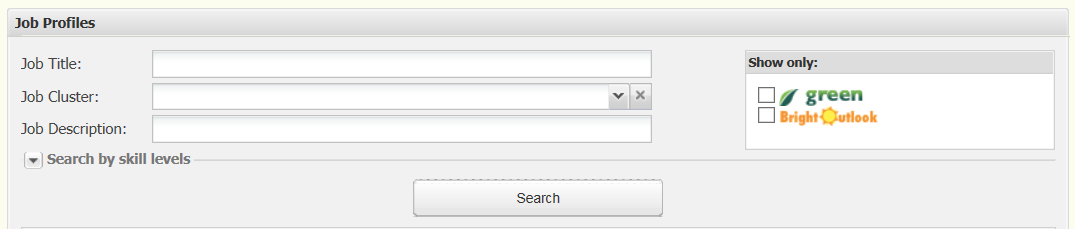 Complete the tableIs the job green?				Yes		NoDoes the job have a bright outlook?	Yes		NoClick on the blue ONET code 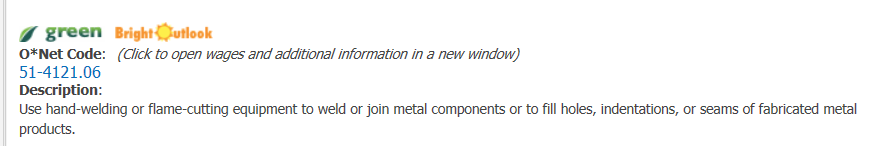 Explore skills, abilities, education requirements, interests, wages and employment trends.Use the Find Jobs tab to search for jobs in South Dakota.Close the job window, and this time use the Job Cluster to search by a general area you might be interested in pursuing. List two jobs you haven’t considered before but might take the time to explore.________________________________________________________________________Clear the Job Cluster search, and use the dropdown arrow beside Search by skill levels. Enter the scores you earned in each area, and list two jobs you have not previously considered that match those levels.________________________________________________________________________Continue exploring!Median skill level needed for the jobYour current skill levelAre there gaps between your skills and what you need?Applied mathY/NGraphic LiteracyY/NWorkplace DocumentsY/N